AGENDA SEMANAL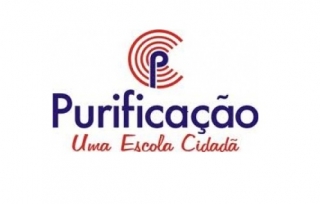 DE 24/01 a 28/01Maternal 2 (Tia Gleide) Segunda-feira (24/01)Sala Linguagem: Coordenação motora Caderno de atividades pág. 03Matemática: As cores (azul e vermelho)Caderno de desenho Casa – Atividade de folha. Terça-feira (25/01)SalaMatemática: Grande/pequeno Caderno de atividades pág. 143Natureza: Higiene pessoal (explicação e atividade lúdica. Casa - Atividade de folha.Quarta-feira (26/01)Sala Sociedade: Quem sou eu? Menino ou menina?Natureza: Alimentação saudável Caderno de atividades pág. 161 Casa – Caderno de atividades pág 166Quinta-feira (27/01)Sala Linguagem: Coordenação motora Caderno de atividades pág. 04Arte: pintura e colagem Caderno de desenho Casa - Caderno de atividades pág. 05Sexta-feira (28/01)Sala Matemática: Formas geométricas ‘’ CÍRCULO ‘’Ativ. Lúdica / Caderno de atividades pág. 138Arte: colagem e pintura. (Caderno de desenho)Casa- Atividade de folha Feliz semana, beijos!